原住民族委員會補助原住民族長者裝置假牙診治計畫書(一)醫療院所代碼：　　　　　　　　　  醫療院所名稱：　　　　　　　　　　　　醫療院所地址：                                注意事項：受理申請案時，應檢具本診治計畫書(一)及申請書以線上系統、掛號郵寄或親送至戶籍地直轄市及縣(市)政府申請。申請案審核通過後，由戶籍地直轄市及縣(市)政府以公文通知牙科醫院(診所)及民眾後，始可辦理假牙之製作及裝置作業。提供之服務應包含假牙製作及裝戴、裝戴後至少一年調整服務，以保障服務品質。執行本計畫假牙裝置所涉爭議情事，請服務對象與健保特約牙科醫院(診所)雙方應檢具相關事證送直轄市及縣（市）政府調處。服務對象如遇傷病、死亡等因素，致無法繼續完成裝置假牙，戶籍地直轄市及縣（市）政府得請牙科醫院診所檢附相關證明文件按假牙製作階段支付服務提供單位核定補助經費之比率：申請本假牙補助案件，民眾得自行選擇材質，其超出補助費用部分，得由民眾自行負擔或直轄市及縣(市)政府酌予補助。有關假牙裝置費用，請依所轄直轄市及縣(市)衛生局核定牙醫醫療機構收費標準表辦理。醫療費用領據(印領清冊)需附千分之四印花稅。原住民族委員會補助原住民族長者裝置假牙診治計畫書(二)醫療院所代碼：　　　　　　　　　  醫療院所名稱：　　　　　　　　　　　　醫療院所地址：                                領    據茲收到  苗栗縣政府原住民族事務中心 撥付本院所為原住民族長                     者           （身分證字號：          ）製作假牙費用，補助態樣如下：裝置費用及維修費用，計新臺幣 萬  仟  佰  拾  元 整，實屬無訛。此致 苗栗縣政府原住民族事務中心       院所名稱：              （簽章）           負 責 人：              （簽章）                院所統一編號：                地址：                 電話：                匯款銀行：                匯款帳戶：                匯款帳號：中華民國  年  月  日原住民族委員會補助原住民族長者裝置假牙印領清冊院所名稱：                    （簽章）負 責 人：                    （簽章）院所統一編號：地址：電話：匯款銀行：匯款帳戶：匯款帳號：原住民族長者裝置假牙申請流程原住民族委員會補助原住民族長者裝置假牙申請表                                             收件日期：  年	 月    日原住民族委員會補助原住民族長者裝置假牙申請表                                             收件日期：  年	 月    日原住民族委員會補助原住民族長者裝置假牙申請表                                             收件日期：  年	 月    日原住民族委員會補助原住民族長者裝置假牙申請表                                             收件日期：  年	 月    日原住民族委員會補助原住民族長者裝置假牙申請表                                             收件日期：  年	 月    日原住民族委員會補助原住民族長者裝置假牙申請表                                             收件日期：  年	 月    日原住民族委員會補助原住民族長者裝置假牙申請表                                             收件日期：  年	 月    日原住民族委員會補助原住民族長者裝置假牙申請表                                             收件日期：  年	 月    日原住民族委員會補助原住民族長者裝置假牙申請表                                             收件日期：  年	 月    日原住民族委員會補助原住民族長者裝置假牙申請表                                             收件日期：  年	 月    日申 請 人 基 本 資 料姓名性 別出生日期	   年      月      日	   年      月      日	   年      月      日申 請 人 基 本 資 料姓名身分證字號身分證字號族別申 請 人 基 本 資 料電 話手 機手 機申 請 人 基 本 資 料戶籍地址申 請 人 基 本 資 料居住地址□同上  □另列如右：□同上  □另列如右：□同上  □另列如右：□同上  □另列如右：□同上  □另列如右：□同上  □另列如右：□同上  □另列如右：□同上  □另列如右：    本人	              茲申請「補助原住民族長者裝置假牙實施計畫」，已充分了解並符合本計畫申請補助對象資格規定，且於111年度同一顎未曾取得相同補助項目或其他政府機關所辦假牙計畫之補助，並同意由牙科醫院(診所)代為申請補助款做為裝置(維修)假牙費用。    本人上述所填各項資料均完全屬實，並同意提供貴府查詢確認本人身分使用；如經查證以詐欺或其他不正當行為或虛偽之證明申請補助費用者，應負一切法律責任，並返還已支付之補助經費，特此切結。(如為代理申請，代理人應將表內事項詳細告知申請人)此致   苗栗縣政府原住民事務中心                              申請人(代理人)簽名或蓋章：                                                申請日期：       年       月       日    本人	              茲申請「補助原住民族長者裝置假牙實施計畫」，已充分了解並符合本計畫申請補助對象資格規定，且於111年度同一顎未曾取得相同補助項目或其他政府機關所辦假牙計畫之補助，並同意由牙科醫院(診所)代為申請補助款做為裝置(維修)假牙費用。    本人上述所填各項資料均完全屬實，並同意提供貴府查詢確認本人身分使用；如經查證以詐欺或其他不正當行為或虛偽之證明申請補助費用者，應負一切法律責任，並返還已支付之補助經費，特此切結。(如為代理申請，代理人應將表內事項詳細告知申請人)此致   苗栗縣政府原住民事務中心                              申請人(代理人)簽名或蓋章：                                                申請日期：       年       月       日    本人	              茲申請「補助原住民族長者裝置假牙實施計畫」，已充分了解並符合本計畫申請補助對象資格規定，且於111年度同一顎未曾取得相同補助項目或其他政府機關所辦假牙計畫之補助，並同意由牙科醫院(診所)代為申請補助款做為裝置(維修)假牙費用。    本人上述所填各項資料均完全屬實，並同意提供貴府查詢確認本人身分使用；如經查證以詐欺或其他不正當行為或虛偽之證明申請補助費用者，應負一切法律責任，並返還已支付之補助經費，特此切結。(如為代理申請，代理人應將表內事項詳細告知申請人)此致   苗栗縣政府原住民事務中心                              申請人(代理人)簽名或蓋章：                                                申請日期：       年       月       日    本人	              茲申請「補助原住民族長者裝置假牙實施計畫」，已充分了解並符合本計畫申請補助對象資格規定，且於111年度同一顎未曾取得相同補助項目或其他政府機關所辦假牙計畫之補助，並同意由牙科醫院(診所)代為申請補助款做為裝置(維修)假牙費用。    本人上述所填各項資料均完全屬實，並同意提供貴府查詢確認本人身分使用；如經查證以詐欺或其他不正當行為或虛偽之證明申請補助費用者，應負一切法律責任，並返還已支付之補助經費，特此切結。(如為代理申請，代理人應將表內事項詳細告知申請人)此致   苗栗縣政府原住民事務中心                              申請人(代理人)簽名或蓋章：                                                申請日期：       年       月       日    本人	              茲申請「補助原住民族長者裝置假牙實施計畫」，已充分了解並符合本計畫申請補助對象資格規定，且於111年度同一顎未曾取得相同補助項目或其他政府機關所辦假牙計畫之補助，並同意由牙科醫院(診所)代為申請補助款做為裝置(維修)假牙費用。    本人上述所填各項資料均完全屬實，並同意提供貴府查詢確認本人身分使用；如經查證以詐欺或其他不正當行為或虛偽之證明申請補助費用者，應負一切法律責任，並返還已支付之補助經費，特此切結。(如為代理申請，代理人應將表內事項詳細告知申請人)此致   苗栗縣政府原住民事務中心                              申請人(代理人)簽名或蓋章：                                                申請日期：       年       月       日    本人	              茲申請「補助原住民族長者裝置假牙實施計畫」，已充分了解並符合本計畫申請補助對象資格規定，且於111年度同一顎未曾取得相同補助項目或其他政府機關所辦假牙計畫之補助，並同意由牙科醫院(診所)代為申請補助款做為裝置(維修)假牙費用。    本人上述所填各項資料均完全屬實，並同意提供貴府查詢確認本人身分使用；如經查證以詐欺或其他不正當行為或虛偽之證明申請補助費用者，應負一切法律責任，並返還已支付之補助經費，特此切結。(如為代理申請，代理人應將表內事項詳細告知申請人)此致   苗栗縣政府原住民事務中心                              申請人(代理人)簽名或蓋章：                                                申請日期：       年       月       日    本人	              茲申請「補助原住民族長者裝置假牙實施計畫」，已充分了解並符合本計畫申請補助對象資格規定，且於111年度同一顎未曾取得相同補助項目或其他政府機關所辦假牙計畫之補助，並同意由牙科醫院(診所)代為申請補助款做為裝置(維修)假牙費用。    本人上述所填各項資料均完全屬實，並同意提供貴府查詢確認本人身分使用；如經查證以詐欺或其他不正當行為或虛偽之證明申請補助費用者，應負一切法律責任，並返還已支付之補助經費，特此切結。(如為代理申請，代理人應將表內事項詳細告知申請人)此致   苗栗縣政府原住民事務中心                              申請人(代理人)簽名或蓋章：                                                申請日期：       年       月       日    本人	              茲申請「補助原住民族長者裝置假牙實施計畫」，已充分了解並符合本計畫申請補助對象資格規定，且於111年度同一顎未曾取得相同補助項目或其他政府機關所辦假牙計畫之補助，並同意由牙科醫院(診所)代為申請補助款做為裝置(維修)假牙費用。    本人上述所填各項資料均完全屬實，並同意提供貴府查詢確認本人身分使用；如經查證以詐欺或其他不正當行為或虛偽之證明申請補助費用者，應負一切法律責任，並返還已支付之補助經費，特此切結。(如為代理申請，代理人應將表內事項詳細告知申請人)此致   苗栗縣政府原住民事務中心                              申請人(代理人)簽名或蓋章：                                                申請日期：       年       月       日    本人	              茲申請「補助原住民族長者裝置假牙實施計畫」，已充分了解並符合本計畫申請補助對象資格規定，且於111年度同一顎未曾取得相同補助項目或其他政府機關所辦假牙計畫之補助，並同意由牙科醫院(診所)代為申請補助款做為裝置(維修)假牙費用。    本人上述所填各項資料均完全屬實，並同意提供貴府查詢確認本人身分使用；如經查證以詐欺或其他不正當行為或虛偽之證明申請補助費用者，應負一切法律責任，並返還已支付之補助經費，特此切結。(如為代理申請，代理人應將表內事項詳細告知申請人)此致   苗栗縣政府原住民事務中心                              申請人(代理人)簽名或蓋章：                                                申請日期：       年       月       日    本人	              茲申請「補助原住民族長者裝置假牙實施計畫」，已充分了解並符合本計畫申請補助對象資格規定，且於111年度同一顎未曾取得相同補助項目或其他政府機關所辦假牙計畫之補助，並同意由牙科醫院(診所)代為申請補助款做為裝置(維修)假牙費用。    本人上述所填各項資料均完全屬實，並同意提供貴府查詢確認本人身分使用；如經查證以詐欺或其他不正當行為或虛偽之證明申請補助費用者，應負一切法律責任，並返還已支付之補助經費，特此切結。(如為代理申請，代理人應將表內事項詳細告知申請人)此致   苗栗縣政府原住民事務中心                              申請人(代理人)簽名或蓋章：                                                申請日期：       年       月       日診　　　治　　　計　　　畫　　　內　　　容診　　　治　　　計　　　畫　　　內　　　容診　　　治　　　計　　　畫　　　內　　　容診　　　治　　　計　　　畫　　　內　　　容診　　　治　　　計　　　畫　　　內　　　容診　　　治　　　計　　　畫　　　內　　　容診　　　治　　　計　　　畫　　　內　　　容診　　　治　　　計　　　畫　　　內　　　容診　　　治　　　計　　　畫　　　內　　　容診　　　治　　　計　　　畫　　　內　　　容診　　　治　　　計　　　畫　　　內　　　容診　　　治　　　計　　　畫　　　內　　　容評估項目□第一次裝置假牙      □舊假牙已不堪使用       □舊假牙堪用□第一次裝置假牙      □舊假牙已不堪使用       □舊假牙堪用□第一次裝置假牙      □舊假牙已不堪使用       □舊假牙堪用□第一次裝置假牙      □舊假牙已不堪使用       □舊假牙堪用□第一次裝置假牙      □舊假牙已不堪使用       □舊假牙堪用□第一次裝置假牙      □舊假牙已不堪使用       □舊假牙堪用□第一次裝置假牙      □舊假牙已不堪使用       □舊假牙堪用□第一次裝置假牙      □舊假牙已不堪使用       □舊假牙堪用□第一次裝置假牙      □舊假牙已不堪使用       □舊假牙堪用□第一次裝置假牙      □舊假牙已不堪使用       □舊假牙堪用□第一次裝置假牙      □舊假牙已不堪使用       □舊假牙堪用診治項目補助態樣補助態樣補助態樣補助態樣補助態樣補助態樣補助態樣補助態樣預估單價(補助金額)預估單價(補助金額)預估單價(補助金額)診治項目□上、下顎全口活動假牙□上、下顎全口活動假牙□上、下顎全口活動假牙□上、下顎全口活動假牙□上、下顎全口活動假牙□上、下顎全口活動假牙□上、下顎全口活動假牙□上、下顎全口活動假牙(上限3萬元)(上限3萬元)(上限3萬元)診治項目□上顎全口活動假牙□上顎全口活動假牙□上顎全口活動假牙□上顎全口活動假牙□上顎全口活動假牙□上顎全口活動假牙□上顎全口活動假牙□上顎全口活動假牙(上限1萬5,000元)(上限1萬5,000元)(上限1萬5,000元)診治項目□下顎全口活動假牙□下顎全口活動假牙□下顎全口活動假牙□下顎全口活動假牙□下顎全口活動假牙□下顎全口活動假牙□下顎全口活動假牙□下顎全口活動假牙(上限1萬5,000元)(上限1萬5,000元)(上限1萬5,000元)診治項目□上顎全口活動假牙，併下顎部分活動假牙□上顎全口活動假牙，併下顎部分活動假牙□上顎全口活動假牙，併下顎部分活動假牙□上顎全口活動假牙，併下顎部分活動假牙□上顎全口活動假牙，併下顎部分活動假牙□上顎全口活動假牙，併下顎部分活動假牙□上顎全口活動假牙，併下顎部分活動假牙□上顎全口活動假牙，併下顎部分活動假牙(上限2萬5,000元)(上限2萬5,000元)(上限2萬5,000元)診治項目□下顎全口活動假牙，併上顎部分活動假牙□下顎全口活動假牙，併上顎部分活動假牙□下顎全口活動假牙，併上顎部分活動假牙□下顎全口活動假牙，併上顎部分活動假牙□下顎全口活動假牙，併上顎部分活動假牙□下顎全口活動假牙，併上顎部分活動假牙□下顎全口活動假牙，併上顎部分活動假牙□下顎全口活動假牙，併上顎部分活動假牙(上限2萬5,000元)(上限2萬5,000元)(上限2萬5,000元)診治項目□上、下顎部分活動假牙□上、下顎部分活動假牙□上、下顎部分活動假牙□上、下顎部分活動假牙□上、下顎部分活動假牙□上、下顎部分活動假牙□上、下顎部分活動假牙□上、下顎部分活動假牙(上限2萬元)(上限2萬元)(上限2萬元)診治項目□上顎部分活動假牙□上顎部分活動假牙□上顎部分活動假牙□上顎部分活動假牙□上顎部分活動假牙□上顎部分活動假牙□上顎部分活動假牙□上顎部分活動假牙(上限1萬元)(上限1萬元)(上限1萬元)診治項目□下顎部分活動假牙□下顎部分活動假牙□下顎部分活動假牙□下顎部分活動假牙□下顎部分活動假牙□下顎部分活動假牙□下顎部分活動假牙□下顎部分活動假牙(上限1萬元)(上限1萬元)(上限1萬元)診治項目□固定式假牙(指牙冠或牙橋)         顆(至多10顆)□固定式假牙(指牙冠或牙橋)         顆(至多10顆)□固定式假牙(指牙冠或牙橋)         顆(至多10顆)□固定式假牙(指牙冠或牙橋)         顆(至多10顆)□固定式假牙(指牙冠或牙橋)         顆(至多10顆)□固定式假牙(指牙冠或牙橋)         顆(至多10顆)□固定式假牙(指牙冠或牙橋)         顆(至多10顆)□固定式假牙(指牙冠或牙橋)         顆(至多10顆)(1顆3,000元)(1顆3,000元)(1顆3,000元)診治項目活動假牙維修費活動假牙維修費活動假牙維修費□假牙破裂維修費/單顎□假牙破裂維修費/單顎□假牙破裂維修費/單顎□假牙破裂維修費/單顎□假牙破裂維修費/單顎(上限500元)(上限500元)(上限500元)診治項目活動假牙維修費活動假牙維修費活動假牙維修費□假牙添加費/單顆□假牙添加費/單顆□假牙添加費/單顆□假牙添加費/單顆□假牙添加費/單顆(上限500元)(上限500元)(上限500元)診治項目活動假牙維修費活動假牙維修費活動假牙維修費□假牙線勾/個□假牙線勾/個□假牙線勾/個□假牙線勾/個□假牙線勾/個(上限500元)(上限500元)(上限500元)診治項目活動假牙維修費活動假牙維修費活動假牙維修費□假牙硬式襯底/座□假牙硬式襯底/座□假牙硬式襯底/座□假牙硬式襯底/座□假牙硬式襯底/座(上限1,500元)(上限1,500元)(上限1,500元)合計預估經費(補助總金額)合計預估經費(補助總金額)合計預估經費(補助總金額)合計預估經費(補助總金額)合計預估經費(補助總金額)合計預估經費(補助總金額)合計預估經費(補助總金額)合計預估經費(補助總金額)合計預估經費(補助總金額)預　計　診　治　步　驟　詳　細　說　明預　計　診　治　步　驟　詳　細　說　明預　計　診　治　步　驟　詳　細　說　明預　計　診　治　步　驟　詳　細　說　明預　計　診　治　步　驟　詳　細　說　明預　計　診　治　步　驟　詳　細　說　明預　計　診　治　步　驟　詳　細　說　明預　計　診　治　步　驟　詳　細　說　明繪圖(缺牙處請打×)繪圖(缺牙處請打×)繪圖(缺牙處請打×)繪圖(缺牙處請打×)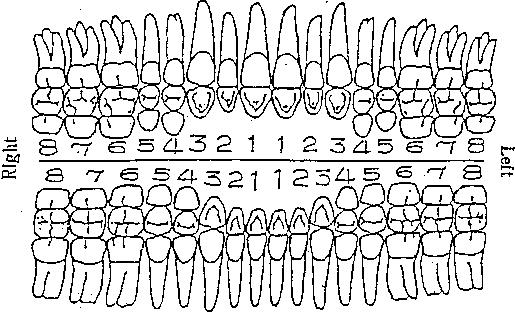 裝置假牙前(術前)照片粘貼欄-患者口內上、下顎照片各1張咬合面照或環口X光片1張裝置假牙前(術前)照片粘貼欄-患者口內上、下顎照片各1張咬合面照或環口X光片1張裝置假牙前(術前)照片粘貼欄-患者口內上、下顎照片各1張咬合面照或環口X光片1張裝置假牙前(術前)照片粘貼欄-患者口內上、下顎照片各1張咬合面照或環口X光片1張裝置假牙前(術前)照片粘貼欄-患者口內上、下顎照片各1張咬合面照或環口X光片1張裝置假牙前(術前)照片粘貼欄-患者口內上、下顎照片各1張咬合面照或環口X光片1張裝置假牙前(術前)照片粘貼欄-患者口內上、下顎照片各1張咬合面照或環口X光片1張裝置假牙前(術前)照片粘貼欄-患者口內上、下顎照片各1張咬合面照或環口X光片1張裝置假牙前(術前)照片粘貼欄-患者口內上、下顎照片各1張咬合面照或環口X光片1張裝置假牙前(術前)照片粘貼欄-患者口內上、下顎照片各1張咬合面照或環口X光片1張裝置假牙前(術前)照片粘貼欄-患者口內上、下顎照片各1張咬合面照或環口X光片1張裝置假牙前(術前)照片粘貼欄-患者口內上、下顎照片各1張咬合面照或環口X光片1張(可採數位照片或列印，清楚明確可辨認)(可採數位照片或列印，清楚明確可辨認)(可採數位照片或列印，清楚明確可辨認)(可採數位照片或列印，清楚明確可辨認)(可採數位照片或列印，清楚明確可辨認)(可採數位照片或列印，清楚明確可辨認)(可採數位照片或列印，清楚明確可辨認)(可採數位照片或列印，清楚明確可辨認)(可採數位照片或列印，清楚明確可辨認)(可採數位照片或列印，清楚明確可辨認)(可採數位照片或列印，清楚明確可辨認)(可採數位照片或列印，清楚明確可辨認)負責診治醫師簽章負責診治醫師簽章醫療院所蓋章就診者同意簽章就診者同意簽章就診者同意簽章（簽名或蓋章或捺指印）牙醫師公會審核牙醫師公會審核牙醫師公會審核□通過□退件（原因：        　　　　　　　）□通過□退件（原因：        　　　　　　　）□通過□退件（原因：        　　　　　　　）□通過□退件（原因：        　　　　　　　）（審核之牙醫師簽名）（審核之牙醫師簽名）（審核之牙醫師簽名）（公會章）（公會章）臺東縣政府審　　　核臺東縣政府審　　　核臺東縣政府審　　　核□通過。核復公文   年   月   日○○○字第               號函□通過。核復公文   年   月   日○○○字第               號函□通過。核復公文   年   月   日○○○字第               號函□通過。核復公文   年   月   日○○○字第               號函臺東縣政府核章臺東縣政府核章臺東縣政府核章臺東縣政府核章臺東縣政府審　　　核臺東縣政府審　　　核臺東縣政府審　　　核□退件（原因：                   　）核復公文   年   月   日○○○字第               號函□退件（原因：                   　）核復公文   年   月   日○○○字第               號函□退件（原因：                   　）核復公文   年   月   日○○○字第               號函□退件（原因：                   　）核復公文   年   月   日○○○字第               號函臺東縣政府核章臺東縣政府核章臺東縣政府核章臺東縣政府核章補助態樣按製作階段及核定補助經費比率活動假牙 牙齒骨架印模：30% 完成排牙： 70% 已製作完成： 80%固定式假牙 牙齒取模： 35% 已製作完成： 80%裝置假牙後(術後)照片粘貼欄-活動假牙照片：上、下顎正面照片各1張口外照片：正常咬合正面照片1張取模後上、下顎石膏正面照片1張裝置假牙後(術後)照片粘貼欄-活動假牙照片：上、下顎正面照片各1張口外照片：正常咬合正面照片1張取模後上、下顎石膏正面照片1張裝置假牙後(術後)照片粘貼欄-活動假牙照片：上、下顎正面照片各1張口外照片：正常咬合正面照片1張取模後上、下顎石膏正面照片1張裝置假牙後(術後)照片粘貼欄-活動假牙照片：上、下顎正面照片各1張口外照片：正常咬合正面照片1張取模後上、下顎石膏正面照片1張(可採數位照片或列印，清楚明確可辨認)(可採數位照片或列印，清楚明確可辨認)(可採數位照片或列印，清楚明確可辨認)(可採數位照片或列印，清楚明確可辨認)受理醫師核章受理醫師核章完成後就診者簽章（簽名或蓋章或捺指印）醫療院所實際完成日　　 　年　　　 月　 　　日完成後就診者簽章（簽名或蓋章或捺指印）醫療院所申請補助金額新台幣               元臺東政府核定文號核復公文   年   月   日○○○字第        號函□上、下顎全口活動假牙□上顎全口活動假牙□下顎全口活動假牙□上顎全口活動假牙，併下顎部分活動假牙□下顎全口活動假牙，併上顎部分活動假牙□上、下顎部分活動假牙□上顎部分活動假牙□下顎部分活動假牙□固定式假牙______顆(指牙冠或牙橋)□假牙維修費﹕□假牙破裂維修費/單顎    □假牙添加費/單顆    □假牙線(環)勾/個        □假牙硬式襯底/座編號申請者姓名出生日期身分證字號電話地址補助態樣核定經費核定文號合計合計合計合計合計合計合計新臺幣              元新臺幣              元